Fiche D :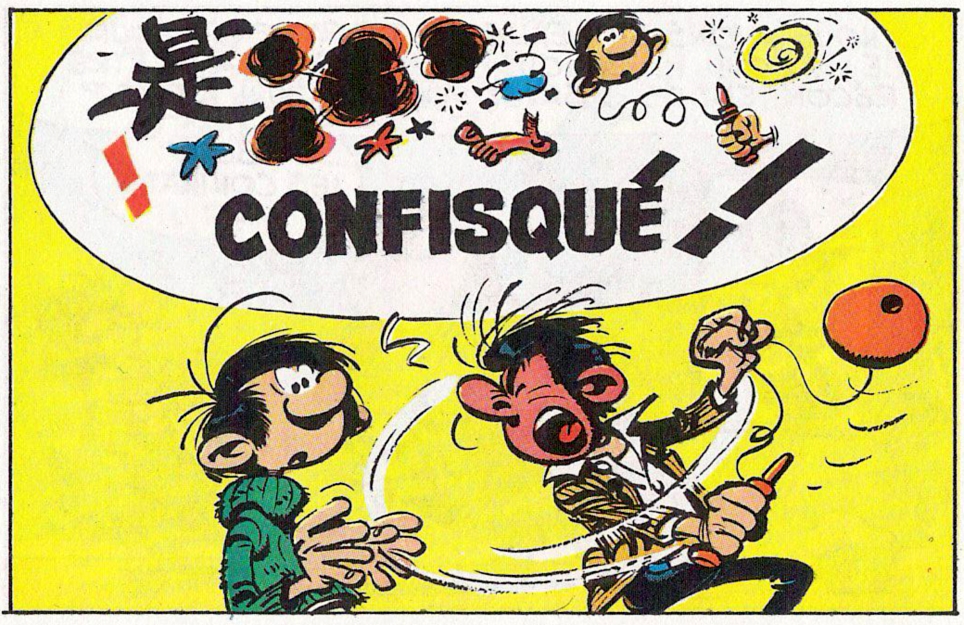 « Le vocabulaire de la Bande-dessinée » A l’aide d’un dictionnaire, associe les mots de la colonne de gauche aux définitions de la colonne de droite par un trait tracé à la règle.	Une onomatopéePersonne qui imagine l’histoireUne vignette (ou case)Transposition écrire d’un bruit ou mot qui imite un son.Le scénaristeIndication de lieu, de temps servant à situer l’action (ex : « Quelques heures plus tard »).Un phylactèreLe 9ème Art.Un idéogrammePersonne qui réalise les dessins, les illustrations.Une plancheSuite d’albums reprenant les mêmes personnagesDécoupageUne page entière comprenant plusieurs bandes.Un bédéphileCadre qui enferme les personnages et l’espace qui est autour d’eux.Un strip (ou bande)Succession horizontale de plusieurs images, vignettes.Une sérieOu « bulle » : Permet aux personnages de parler, de s’exprimer.La Bd est souvent appelée…Division d’un récit en cases successives.RécitatifAmateur de BDIllustrateurReprésentations graphiques servant à traduire des sentiments, faits ou événements (Ex : Cœur pour l’amour)